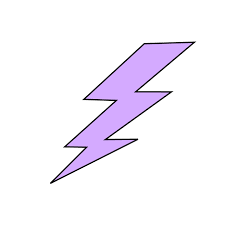                                  Lightning News for May 28th – June 1st.     Disability Awareness week – the theme is “Equal Opportunity for All.”                                Barnhill does their Best! Better Every Single Time.                             The theme for the month of May is “Mental Fitness.”“The more you praise and celebrate your life, the more there is in life to celebrate.”                                                           ~ Oprah Winfrey~Please for the safety of our students, your children, abide by the signs posted in the school yard. Please drop off and pick up your child at the student drop off/pick up area. More and more cars are coming up to the front doors and this obstructs the buses in the morning and after school. We would appreciate your cooperation. Thank you.The Power of Positive Thought!Positive psychology is the scientific study of what makes us who we are. The strengths and virtues that enable us as individuals and communities to thrive. To put it simply it is a study of what is “Right” with us and working with those strengths. http://gr8synergy.com/index.phplpositive-psychology/ Hot lunch: * Monday -  Cheese Pizza - $2.00 a slice  *Wednesday – Fettuccini Alfredo - $3.00 *Friday – Baked Chicken Poppers and Parmesan sticks - $3.00We also have both chocolate and white milk for sale daily at fifty cents a container.~ Cashless schools- we encourage parents/guardians to register at https://asds.schoolcashonline.com/ Grade 6 Provincial Academic Assessment will begin on May 28th – the students will be writing the first two periods of the day. It is very important that the students are here on time and prepared to write their assessment. The students will be assessed on English Reading, French Reading, Math, and Science. We always ask that students try their best. This assessment is part of a system of assessments in Literacy, Math, and Science throughout elementary, middle, and high school.         Please see attached information…Science Fair: The school based Science Fair will be the morning of June 6th.  The students will have their projects displayed in the lunch room. Please remember that parents and guardians are always welcomed in our school for any speacial events.~ This is also a half day for students; all students will be dismissed at noon for an afternoon of report card preparation for staff.                                                          Athletics and Activities: Co-ed Rugby:  We will be receiving brand new jerseys this week. Practices are on Tuesday and Thursday after school. Please bring your cleats. There is a tournament June 3rd at R.N.S. The schedule will be provided later this week. Track and Field: This team has been practicing at lunch with Mrs. Dumas and Mr. Edgecombe.  The athletes will be competing in the Saint John Regional Championship on June 7th with a rain date of June 8th.  This event will be held at U.N.B.S.J. The athletes will be bussed to U.N.B.S.J. at 11:30 a.m. the first event will start at 12:15 p.m. Parents/ guardians are to pick the athletes up after the meet. Athletes will be notified on Tuesday on which events they will be participating in. They will also receive a schedule of the events for the meet. Girls Softball:  Try outs are on Monday after school, please speak to Mrs. Graham or Ms. McShane if there are any questions. The schedule is as follows:May 30th – Forest Hills @ BarnhillJune 4th – Barnhill @ River ValleyJune 5th – Bayside @ BarnhillStudent Council: SRC with Madame Arbeau and Mr. Hamilton are busy working on year end decorations.Save the date:May 30th – Junior Achievement for grade 7 students - “Our Business World”.** The theme for June will be “Attitude of Gratitude”.June 1st – Walk and Roll for disability awareness. Please see attached information with the route we will be walking.Please note this event on June 2nd has been postponed – Barnhill Memorial Community Yard Sale this has been postponed until the fall.June 2nd – There is a River Valley Rave Run that you can register for. Please see Mrs. Dumas for further information.June 5th – Harbour View High School Band will be here at Barnhill Memorial for a concert at 11:00 a.m.June 6th – School based Science Fair in the morning. Half day for students with a noon dismissal. An afternoon of report card preparation for staff.June 7th – Grade 5 Open House. All of the grade 5 students from our feeder elementary schools will come to Barnhill for a tour and information about grade 6.June 7th – Our grade 7 Science classes with their teachers will be going to St. Malachy High School and working with their grade 11 Science classes on experiments in Chemistry and Biology.June 11th – Track and Field Regional Championship at U.N.B.S.J. Rain date is June 12th.June 13th – June 16th – Grade 8 Quebec Cultural Trip. Please see attached itinerary for the trip.June 18th – Sports Awards from 1:00 p.m. - 3:00 p.m. in the gymnasium.June 19th – Year end field trip for all students to New River Beach. Rain date is June 20th. June 21st – Year end awards assembly for all students of Barnhill Memorial School.June 21st – Grade 8 Moving Up Ceremony at 5:00 p.m.June 21st – Year end dance for all students from 6:30 – 8:30 p.m. $5.00 at the door.June 22nd – Report cards handed out and last day of school for students. If you have any questions or concerns, please do not hesitate to contact me at 658-5971 or jill.ferguson@nbed.nb.ca“Every child deserves a champion-an adult who will never give up on them, who understands the power of connection, and insists that they become the best that they can possibly be.”                           ~ Rita Pierson ~Thank you.Ms. Jill Ferguson